Trakų gimnazijos direktoriaus2022 m. gruodžio 2 d. įsakymo Nr. V-155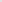 2 Priedas_____________________________________________________________________       (vardas, pavardė) _____________________________________________________________________(pareigos)Trakų gimnazijos  direktoriui                   KONFIDENCIALUMO ĮSIPAREIGOJIMAS_______________________(data)Aš, _________________________________________________________________________ (vardas, pavardė) _____________________________________________________________________________, (pareigos)Pripažįstu, kad dirbdamas (-a) Trakų gimnazijoje gausiu informacijos, susijusios su darbuotojų, kandidatų į darbuotojus, mokinių ir jų tėvų (kitų įstatyminių atstovų), jų šeimos narių ir kitų asmenų duomenimis. Patvirtinu, kad man yra žinomos 2016 m. balandžio 27 d. Europos Parlamento ir Tarybos reglamento (ES) 2016/679 dėl fizinių asmenų apsaugos tvarkant asmens duomenis ir dėl laisvo tokių duomenų judėjimo ir kuriuo panaikinama Direktyva 95/46/EB, Lietuvos Respublikos asmens duomenų teisinės apsaugos įstatymo, Trakų gimnazijos vidinių dokumentų ir kitų teisės aktų nuostatos, reglamentuojančios asmens duomenų apsaugą. Naujausią vidinių dokumentų, kurie reglamentuoja duomenų apsaugą, redakciją galima rasti interneto tinklapyje (www.gimnazija.trakai.lm.lt) arba kreipiantis į įstaigos administraciją.Įsipareigoju:1. Saugoti asmens duomenų paslaptį ir neskleisti jų tretiesiems asmenims kol tęsiasi mano ir Trakų gimnazijos  darbo santykiai ir jiems pasibaigus, išskyrus atvejus, kai: 1.1. asmens duomenys gali būti atskleidžiami darbuotojams, kurie, vykdydami darbo funkcijas, turi teisę susipažinti su asmens duomenimis;1.2. gaunamas raštiškas įstaigos direktoriaus leidimas; 1.3. atskleisti asmens duomenis reikalauja teisės aktai. 2. Tvarkyti asmens duomenis tik teisėtais tikslais ir tik tokia apimtimi, kuri būtina jiems tvarkyti ir mano vykdomai funkcijai atlikti. 3. Tvarkyti asmens duomenis tiksliai, ir, jeigu reikia, juos nuolat atnaujinti, ištaisyti ar papildyti. 4. Tvarkyti asmens duomenis taip, kad duomenų subjektų tapatybę būtų galima nustatyti ne ilgiau negu to reikia tiems tikslams, dėl kurių šie duomenys buvo tvarkomi, įgyvendinti, vėliau šiuos duomenis sunaikinti. 5. Asmens duomenų nekopijuoti, nefotografuoti arba kitu būdu nedauginti, nedaryti jokių pakeitimų ir nenaudoti asmeniniams tikslams arba savo šeimos, giminaičių arba trečiųjų asmenų interesais be aiškaus išankstinio raštiško Įstaigos direktoriaus sutikimo. 6. Saugoti patikėtus dokumentus, jų tarpe ir elektroninius, kuriuose yra asmens duomenys, tokiu būdu, kad tretieji asmenys neturėtų galimybės su jais susipažinti arba pasinaudoti. 7. Teisės aktų nustatyta tvarka užtikrinti duomenų subjekto teisių įgyvendinimą. 8. Laikytis visų reikalavimų, susijusių su asmens duomenų apsauga, nustatytų Įstaigos vidaus teisės aktuose ir taikomuose Lietuvos Respublikos ir Europos Sąjungos teisės aktuose. 9. Konsultuotis su duomenų apsaugos pareigūnu, kai iškyla bent menkiausia abejonė dėl duomenų tvarkymo teisėtumo (el. p. dap@duomenu-sauga.lt, tel. nr. +370 672 43319).Esu įspėtas(-a), kad pažeidęs(-usi) šį įsipareigojimą, turėsiu atlyginti padarytą žalą Lietuvos Respublikos teisės aktų nustatyta tvarka ir kad už asmens duomenų atskleidimą man gali būti taikoma Lietuvos Respublikos teisės aktuose numatyta atsakomybė. _________________________________________ ________________________ (vardas, pavardė)                                                                      (parašas)